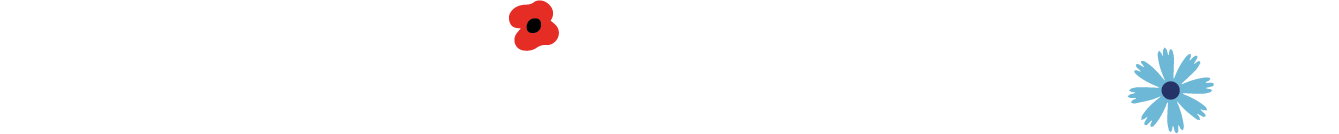 Year Three – Spring Termly Overview: HistoryKnowledgeSkillsConceptsKey VocabularyAncient Egypt and the achievements of Ancient Egyptians.Importance of Howard Carter and his actions.Begin to use primary and secondary sources and know the difference between them.Select and combine relevant information from different sources, to build up a picture of life in the time of history studied.Place events, people and changes into correct periods of time.Use dates and vocabulary related to the passing of time, such as modern, ancient, BC and AD.Study varied aspects of the lives of different people.Examine causes and results of events, and the impact on people.Identify, describe and give reasons for, and results of, historical events, situations and changes within and across different periods.Show some understanding that aspects of the past have been represented and interpreted in different ways.Have sense of time over historical periods.Know the difference between primary and secondary sources.Understand that different experiences give people a different point of view.Understand that the actions of an individual can make a big difference.SequenceChronology/chronological orderPrimary/secondary sourceArtefactInterpretViewpointPast/present/futureSimilaritiesDifferencesCauseEffectSignificance/ImportanceEventsImpact Time periodReason/IncentiveJustification